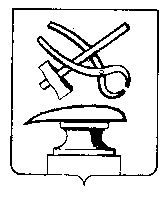  АДМИНИСТРАЦИЯ ГОРОДА КУЗНЕЦКА ПЕНЗЕНСКОЙ ОБЛАСТИПОСТАНОВЛЕНИЕот 31.08.2023 № 1509г. КузнецкО внесении изменений в постановление администрации города Кузнецка от 18.07.2019 № 1018 «Об организации горячего питания обучающихся общеобразовательных организаций города Кузнецка»В Постановление Правительства Пензенской области от 18.10.2022 N893-пП "О мерах поддержки участников специальной военной операции и членов их семей", руководствуясь ст. 28 Устава города Кузнецка Пензенской области, АДМИНИСТРАЦИЯ ГОРОДА КУЗНЕЦКА ПОСТАНОВЛЯЕТ:Внести в постановление администрации города Кузнецка от 18.07.2019 № 1018 «Об организации горячего питания обучающихся общеобразовательных организаций города Кузнецка» (далее-Постановление) следующее изменение: 1.1. часть 8 пункта 2 Постановления изложить в следующей редакции:«8) Обучающимся муниципальных общеобразовательных организаций города Кузнецка, признанным в установленном порядке детьми граждан Российской Федерации из числа лиц, призванных на военную службу по мобилизации в Вооруженные Силы Российской Федерации в соответствии с Указом Президента Российской Федерации от 21 сентября 2022 г. № 647 "Об объявлении частичной мобилизации в Российской Федерации", лиц, проходящих военную службу по контракту, лиц, пребывающих в запасе и заключивших на добровольной основе контракт с Вооруженными Силами Российской Федерации о прохождении службы в подразделениях БАРС, лиц, проходящих военную службу (службу) в войсках национальной гвардии Российской Федерации, принимающих (принимавших) участие в специальной военной операции , бесплатное двухразовое питание.В случае гибели участника специальной военной операции, право на меру социальной поддержки детей участников специальной военной операции сохраняется до окончания их обучения в общеобразовательных организациях города Кузнецка.».2. Настоящее постановление подлежит официальному опубликованию и вступает в силу на следующий день после официального опубликования. 3. Опубликовать настоящее постановление в издании «Вестник администрации города Кузнецка» и разместить на официальном сайте администрации города Кузнецка в информационно-телекоммуникационной сети «Интернет».4. Контроль за выполнением настоящего постановления возложить на заместителя главы администрации города Кузнецка Малкина И.А.Глава города Кузнецка                                                              С.А. Златогорский